SSRA SUPERVISOR REVIEW FORM FOR RESEARCH REPORT – CREDIT STUDENTS ONLYSupervisor Review Form 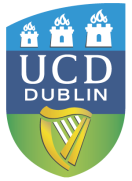 for Research ReportDue: September 2nd 2024 Supervisor Review Form for Research ReportDue: September 2nd 2024 Dear Supervisor and Co-Supervisor,Following the completion of your students SSRA 2024 project, can you please complete and sign the following assessment form and forward in PDF format to ssra@ucd.ieThe EMAIL SUBJECT LINE should read:Name of supervisor: Research Report: Project Number SSRA 2024Example:Dr Amanda McCann: Supervisor Research Report: Project Number XDear Supervisor and Co-Supervisor,Following the completion of your students SSRA 2024 project, can you please complete and sign the following assessment form and forward in PDF format to ssra@ucd.ieThe EMAIL SUBJECT LINE should read:Name of supervisor: Research Report: Project Number SSRA 2024Example:Dr Amanda McCann: Supervisor Research Report: Project Number XNB: These Reports  also need to have the Supervisor’s and/or Co-Supervisor’s signature on the cover page.NB: These Reports  also need to have the Supervisor’s and/or Co-Supervisor’s signature on the cover page.Please can you give a Final Joint Mark Out Of 10 for this project work and we will do the conversion.Please can you give a Final Joint Mark Out Of 10 for this project work and we will do the conversion.GUIDELINES ARE AS FOLLOWSGUIDELINES ARE AS FOLLOWS<4Unacceptable: If you select this, please can you give your reasons in the section asking for general comments about the student’s aptitude4/10Average project work/Average student5/10Turned up, did the work. Just about got through this assignment6/10Solid project work/Good solid student7/10Shows potential to work in a laboratory/clinical research environment8/10Excellent student, a pleasure to work with, contributed substantially to the research programmeSupervisor Review Form for Research Report – Credit Students ONLYDeadline: September 2nd 2024Supervisor Review Form for Research Report – Credit Students ONLYDeadline: September 2nd 2024Supervisor Review Form for Research Report – Credit Students ONLYDeadline: September 2nd 2024Supervisor Review Form for Research Report – Credit Students ONLYDeadline: September 2nd 2024Supervisor Review Form for Research Report – Credit Students ONLYDeadline: September 2nd 2024Supervisor Review Form for Research Report – Credit Students ONLYDeadline: September 2nd 2024Supervisor Review Form for Research Report – Credit Students ONLYDeadline: September 2nd 2024Supervisor Review Form for Research Report – Credit Students ONLYDeadline: September 2nd 2024Supervisor Review Form for Research Report – Credit Students ONLYDeadline: September 2nd 2024This Form must be completed by the Project Supervisor and Co-Supervisor for all students (5 Credit and Audit)This Form must be completed by the Project Supervisor and Co-Supervisor for all students (5 Credit and Audit)This Form must be completed by the Project Supervisor and Co-Supervisor for all students (5 Credit and Audit)This Form must be completed by the Project Supervisor and Co-Supervisor for all students (5 Credit and Audit)This Form must be completed by the Project Supervisor and Co-Supervisor for all students (5 Credit and Audit)This Form must be completed by the Project Supervisor and Co-Supervisor for all students (5 Credit and Audit)This Form must be completed by the Project Supervisor and Co-Supervisor for all students (5 Credit and Audit)This Form must be completed by the Project Supervisor and Co-Supervisor for all students (5 Credit and Audit)This Form must be completed by the Project Supervisor and Co-Supervisor for all students (5 Credit and Audit)Supervisor:Supervisor:Co-Supervisor:Co-Supervisor:Student:Student:Student Number:Student Number:Project Title:Project Title:SSRA PROJECT #SSRA PROJECT #Please TICK as appropriatePlease TICK as appropriatePlease TICK as appropriatePlease TICK as appropriatePlease TICK as appropriatePlease TICK as appropriatePlease TICK as appropriatePlease TICK as appropriatePlease TICK as appropriateDid the student complete an 8 week programme of laboratory/clinical based research?Did the student complete an 8 week programme of laboratory/clinical based research?Did the student complete an 8 week programme of laboratory/clinical based research?Did the student complete an 8 week programme of laboratory/clinical based research?Did the student complete an 8 week programme of laboratory/clinical based research?Did the student complete an 8 week programme of laboratory/clinical based research?Did the student complete an 8 week programme of laboratory/clinical based research?Did the student complete an 8 week programme of laboratory/clinical based research?Did the student complete an 8 week programme of laboratory/clinical based research?YESYESYESNONOIf NO please give detailsIf NO please give detailsIf NO please give detailsIf NO please give detailsIf NO please give detailsIf NO please give detailsIf NO please give detailsIf NO please give detailsIf NO please give detailsWere the project objectives set out at the initial meeting attained?Were the project objectives set out at the initial meeting attained?Were the project objectives set out at the initial meeting attained?Were the project objectives set out at the initial meeting attained?Were the project objectives set out at the initial meeting attained?Were the project objectives set out at the initial meeting attained?Were the project objectives set out at the initial meeting attained?Were the project objectives set out at the initial meeting attained?Were the project objectives set out at the initial meeting attained?YESYESYESNONOIf NO please give detailsIf NO please give detailsIf NO please give detailsIf NO please give detailsIf NO please give detailsIf NO please give detailsIf NO please give detailsIf NO please give detailsIf NO please give detailsDid the student show interest in the project?Did the student show interest in the project?Did the student show interest in the project?Did the student show interest in the project?Did the student show interest in the project?Did the student show interest in the project?Did the student show interest in the project?Did the student show interest in the project?Did the student show interest in the project?YESNONo CommentNo CommentDid the student work consistently?Did the student work consistently?Did the student work consistently?Did the student work consistently?Did the student work consistently?Did the student work consistently?Did the student work consistently?Did the student work consistently?Did the student work consistently?YESNONo CommentNo CommentDid they show motivation?Did they show motivation?Did they show motivation?Did they show motivation?Did they show motivation?Did they show motivation?Did they show motivation?Did they show motivation?Did they show motivation?YESNONo CommentNo CommentWas the student able to trouble-shoot problems?Was the student able to trouble-shoot problems?Was the student able to trouble-shoot problems?Was the student able to trouble-shoot problems?Was the student able to trouble-shoot problems?Was the student able to trouble-shoot problems?Was the student able to trouble-shoot problems?Was the student able to trouble-shoot problems?Was the student able to trouble-shoot problems?YESNONo CommentNo CommentDid they display independent thinking?Did they display independent thinking?Did they display independent thinking?Did they display independent thinking?Did they display independent thinking?Did they display independent thinking?Did they display independent thinking?Did they display independent thinking?Did they display independent thinking?YESNONo CommentNo CommentWere they good team players?Were they good team players?Were they good team players?Were they good team players?Were they good team players?Were they good team players?Were they good team players?Were they good team players?Were they good team players?YESNONo CommentNo CommentDo you think this student has the potential to be one of the 2022 SSRA Medal Finalists for Research?Do you think this student has the potential to be one of the 2022 SSRA Medal Finalists for Research?Do you think this student has the potential to be one of the 2022 SSRA Medal Finalists for Research?Do you think this student has the potential to be one of the 2022 SSRA Medal Finalists for Research?Do you think this student has the potential to be one of the 2022 SSRA Medal Finalists for Research?Do you think this student has the potential to be one of the 2022 SSRA Medal Finalists for Research?Do you think this student has the potential to be one of the 2022 SSRA Medal Finalists for Research?Do you think this student has the potential to be one of the 2022 SSRA Medal Finalists for Research?Do you think this student has the potential to be one of the 2022 SSRA Medal Finalists for Research?YESNOMaybeMaybeYour final mark out of 10Your final mark out of 10Your final mark out of 10Your final mark out of 10Your final mark out of 10Any general comments regarding the student’s aptitude, ability or overall performance?Any general comments regarding the student’s aptitude, ability or overall performance?Any general comments regarding the student’s aptitude, ability or overall performance?Any general comments regarding the student’s aptitude, ability or overall performance?Any general comments regarding the student’s aptitude, ability or overall performance?Any general comments regarding the student’s aptitude, ability or overall performance?Any general comments regarding the student’s aptitude, ability or overall performance?Any general comments regarding the student’s aptitude, ability or overall performance?Any general comments regarding the student’s aptitude, ability or overall performance?Any general comments about the Summer Research Scheme. Anything you might suggest for the running and improvement of subsequent programmes?Any general comments about the Summer Research Scheme. Anything you might suggest for the running and improvement of subsequent programmes?Any general comments about the Summer Research Scheme. Anything you might suggest for the running and improvement of subsequent programmes?Any general comments about the Summer Research Scheme. Anything you might suggest for the running and improvement of subsequent programmes?Any general comments about the Summer Research Scheme. Anything you might suggest for the running and improvement of subsequent programmes?Any general comments about the Summer Research Scheme. Anything you might suggest for the running and improvement of subsequent programmes?Any general comments about the Summer Research Scheme. Anything you might suggest for the running and improvement of subsequent programmes?Any general comments about the Summer Research Scheme. Anything you might suggest for the running and improvement of subsequent programmes?Any general comments about the Summer Research Scheme. Anything you might suggest for the running and improvement of subsequent programmes?On behalf of the SUMMER STUDENT RESEARCH Committee, I would like to thank you again for the tremendous amount of work that you have put into supporting these very important research initiatives for our students in 2024. Without you, the scheme would not be possible and we sincerely hope that your student has helped and contributed to your programme of research. Dr Noreen Sheehy (Chair SSRA 2024)On behalf of the SUMMER STUDENT RESEARCH Committee, I would like to thank you again for the tremendous amount of work that you have put into supporting these very important research initiatives for our students in 2024. Without you, the scheme would not be possible and we sincerely hope that your student has helped and contributed to your programme of research. Dr Noreen Sheehy (Chair SSRA 2024)On behalf of the SUMMER STUDENT RESEARCH Committee, I would like to thank you again for the tremendous amount of work that you have put into supporting these very important research initiatives for our students in 2024. Without you, the scheme would not be possible and we sincerely hope that your student has helped and contributed to your programme of research. Dr Noreen Sheehy (Chair SSRA 2024)On behalf of the SUMMER STUDENT RESEARCH Committee, I would like to thank you again for the tremendous amount of work that you have put into supporting these very important research initiatives for our students in 2024. Without you, the scheme would not be possible and we sincerely hope that your student has helped and contributed to your programme of research. Dr Noreen Sheehy (Chair SSRA 2024)On behalf of the SUMMER STUDENT RESEARCH Committee, I would like to thank you again for the tremendous amount of work that you have put into supporting these very important research initiatives for our students in 2024. Without you, the scheme would not be possible and we sincerely hope that your student has helped and contributed to your programme of research. Dr Noreen Sheehy (Chair SSRA 2024)On behalf of the SUMMER STUDENT RESEARCH Committee, I would like to thank you again for the tremendous amount of work that you have put into supporting these very important research initiatives for our students in 2024. Without you, the scheme would not be possible and we sincerely hope that your student has helped and contributed to your programme of research. Dr Noreen Sheehy (Chair SSRA 2024)On behalf of the SUMMER STUDENT RESEARCH Committee, I would like to thank you again for the tremendous amount of work that you have put into supporting these very important research initiatives for our students in 2024. Without you, the scheme would not be possible and we sincerely hope that your student has helped and contributed to your programme of research. Dr Noreen Sheehy (Chair SSRA 2024)On behalf of the SUMMER STUDENT RESEARCH Committee, I would like to thank you again for the tremendous amount of work that you have put into supporting these very important research initiatives for our students in 2024. Without you, the scheme would not be possible and we sincerely hope that your student has helped and contributed to your programme of research. Dr Noreen Sheehy (Chair SSRA 2024)On behalf of the SUMMER STUDENT RESEARCH Committee, I would like to thank you again for the tremendous amount of work that you have put into supporting these very important research initiatives for our students in 2024. Without you, the scheme would not be possible and we sincerely hope that your student has helped and contributed to your programme of research. Dr Noreen Sheehy (Chair SSRA 2024)